РЕШЕНИЕ00 ноября 2021г.                                                                                   №  00-НПАс. Усть – НицинскоеОб увеличении (индексации) размеров должностных окладов лиц, замещающих муниципальные должности Усть-Ницинского сельского поселения на постоянной основе, муниципальных служащих Усть-Ницинского сельского поселения        В соответствии со статьей 134 Трудового кодекса Российской Федерации, статьей 86 Бюджетного кодекса Российской Федерации, статьей 53 Федерального закона от 06 октября 2003 года № 131-ФЗ «Об общих принципах организации местного самоуправления в Российской Федерации», решением Думы Усть-Ницинского сельского поселения от 28.12.2020 № 235-НПА «О бюджете Усть-Ницинского сельского поселения на 2021 и плановый период 2022 и 2023 годов», Указом  Губернатора Свердловской области от 30.09.2021 № 569-УГ «Об увеличении (индексации) размеров окладов месячного денежного содержания государственных гражданских служащих Свердловской области», руководствуясь Уставом Усть-Ницинского сельского поселения, Дума Усть-Ницинского сельского поселенияРЕШИЛА:Увеличить (индексировать) с 01 октября 2021 года в 1,037 раза размеры должностных окладов лиц, замещающих муниципальные должности Усть-Ницинского сельского поселения на постоянной основе, муниципальных служащих Усть-Ницинского сельского поселения.2. Настоящее решение опубликовать в «Информационном вестнике Усть-Ницинского сельского поселения» и разместить на официальном сайте Усть-Ницинского сельского поселения в информационно-телекоммуникационной  сети «Интернет»www.усть-ницинское.рф.3. Контроль за исполнением решения возложить на комиссию по экономическим вопросам (Н.А.Ишутин).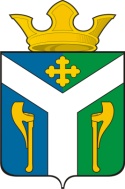 ДУМАУсть – Ницинского сельского поселенияСлободо – Туринского муниципального районаСвердловской областиПредседатель Думы Усть-Ницинского сельского поселения________________ Ю.И. ВостриковГлава Усть-Ницинского сельского поселения______________   А.С. Лукин